Publicado en Barcelona el 09/04/2018 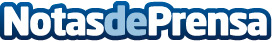 OhMyBox! explica cómo sacar el máximo partido a un trasteroClasificar los objetos en cajas, que el trastero esté cerca de casa o almacenar según la frecuencia de uso son algunos de los aspectos clave para optimizar el espacioDatos de contacto:Sandra Camprubí Sender 936318450Nota de prensa publicada en: https://www.notasdeprensa.es/ohmybox-explica-como-sacar-el-maximo-partido-a_1 Categorias: Nacional Interiorismo Cataluña http://www.notasdeprensa.es